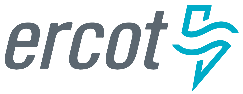 February 2022 ERCOT Monthly Operations Report
Reliability and Operations Subcommittee Meeting April 7, 2022Table of Contents1.	Report Highlights	22.	Frequency Control	32.1.	Frequency Events	32.2.	Responsive Reserve Events	42.3.	Load Resource Events	43.	Reliability Unit Commitment	44.	IRR, Wind, and Solar Generation as a Percent of Load	75.	Largest Net-Load Ramps	86.	COP Error Analysis	97.	Congestion Analysis	117.1.	Notable Constraints	117.2.	Generic Transmission Constraint Congestion	177.3.	Manual Overrides	177.4.	Congestion Costs for Calendar Year 2022	178.	System Events	188.1.	ERCOT Peak Load	188.2.	Load Shed Events	188.3.	Stability Events	188.4.	Notable PMU Events	188.5.	DC Tie Curtailment	188.6.	TRE/DOE Reportable Events	198.7.	New/Updated Constraint Management Plans	198.8.	New/Modified/Removed RAS	198.9.	New Procedures/Forms/Operating Bulletins	199.	Emergency Conditions	199.1.	OCNs	199.2.	Advisories	209.3.	Watches	209.4.	Emergency Notices	2010.	Application Performance	2010.1.	TSAT/VSAT Performance Issues	2010.2.	Communication Issues	2010.3.	Market System Issues	2011.	Model Updates	20Appendix A: Real-Time Constraints	23Report HighlightsThe unofficial ERCOT peak load for the month was 68,954 MW and occurred on 02/04/2022, during hour ending 10:00.There were 3 frequency events. There were 2 instances where Responsive Reserves were deployed.There were 112 HRUC commitments.There were 13 days of congestion on the West Texas Export GTC, 21 days on the North Edinburg to Lobo GTC, 2 days on the Bearkat GTC, 17 days on the Nelson Sharpe to Rio Hondo GTC, 11 days on the Valley Export GTC, 17 days on the Panhandle GTC, and 4 days on the Raymondville to Rio Hondo GTC. There was no activity on the remaining GTCs during the month. There were 0 DC Tie Curtailments.A Solar Generation Record of 8,735 MW was set on 02/27/2022 at 15:47.A Solar Penetration Record of 22.40% was set on 02/19/2022 at 15:18.A Wind Generation Record of 25,408 MW was set on 02/22/2022 21:57.An OCN was issued at 01/27/2022, 13:00 CPT for the prediction of extreme cold weather for 02/02/2022 to 02/06/2022.An OCN was issued at 02/20/2022, 15:30 CPT for the prediction of extreme cold weather for 02/23/2022 to 02/25/2022.Frequency ControlFrequency EventsThe ERCOT Interconnection experienced 3 frequency events, which resulted from unit’s trips. The average event duration was 00:03:55.A summary of the frequency events is provided below. The reported frequency events meet one of the following criteria: Delta Frequency is 60 mHz or greater; the MW loss is 350 MW or greater; resource trip event triggered RRS deployment. Frequency events that have been identified as Frequency Measurable Events (FME) for purposes of BAL-001-TRE-1 analysis are highlighted in blue. When analyzing frequency events, ERCOT evaluates PMU data according to industry standards. Events with an oscillating frequency of less than 1 Hz are inter-area, while higher frequencies indicate local events. Industry standards specify that damping ratio for inter-area oscillations should be 3.0% or greater. For the frequency events listed below, the ERCOT system met these standards and transitioned well after each disturbance. (Note: All data on this graph encompasses frequency event analysis based on BAL-001-TRE-1.)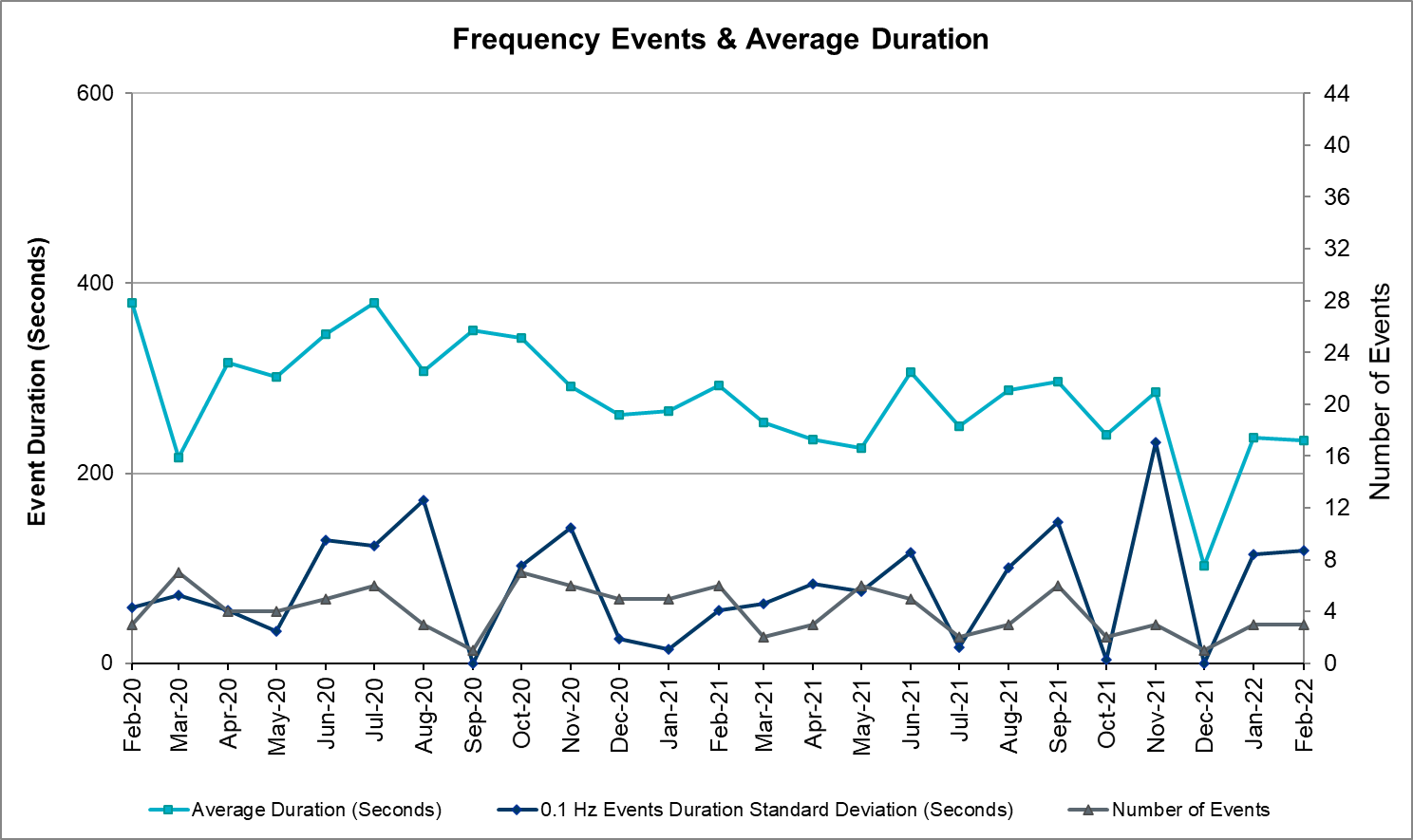 Responsive Reserve EventsThere were 2 events where Responsive Reserve MWs were released to SCED. The events highlighted in blue were related to frequency events reported in Section 2.1 above.Load Resource EventsNONE.Reliability Unit CommitmentERCOT reports on Reliability Unit Commitments (RUC) monthly. Commitments are reported grouped by operating day and weather zone. The total number of hours committed is the sum of the hours for all the units in the specified region. Additional information on RUC commitments can be found on the MIS secure site at Grid  Generation  Reliability Unit Commitment.There were no DRUC commitments.There were 112 HRUC commitmentsIRR, Wind, and Solar Generation as a Percent of LoadThe graph below shows the maximum, minimum and average aggregate solar, wind and IRR output as a percentage of total ERCOT load when evaluated as 10-minute averaged intervals, over the past 13 months. Current wind and solar generation and penetration records are listed in the footnote below. Maximum IRR penetration for the month was 62.5% on 02/21/2022 interval ending 01:20 and minimum IRR penetration for the month was 1.8% on 02/24/2022 interval ending 08:00.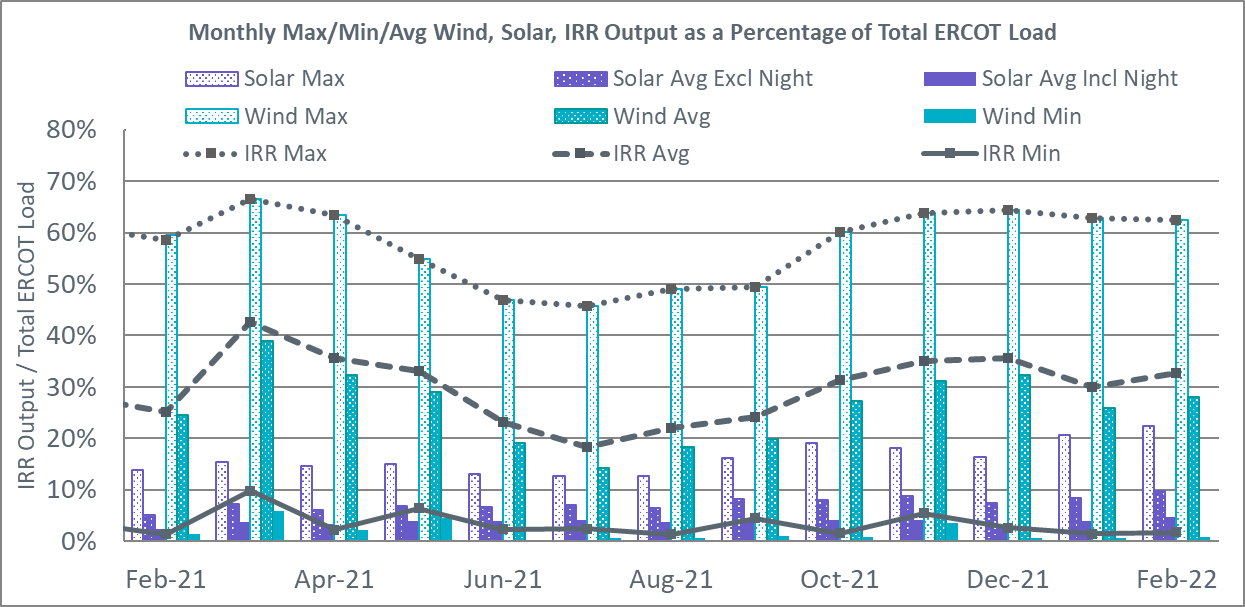 During the hour of peak load for the month, hourly integrated wind generation was 13,209 MW and solar generation was 2,283 MW. The graph below shows the wind and solar penetration percentage during the hour of the peak load in the last 13 months.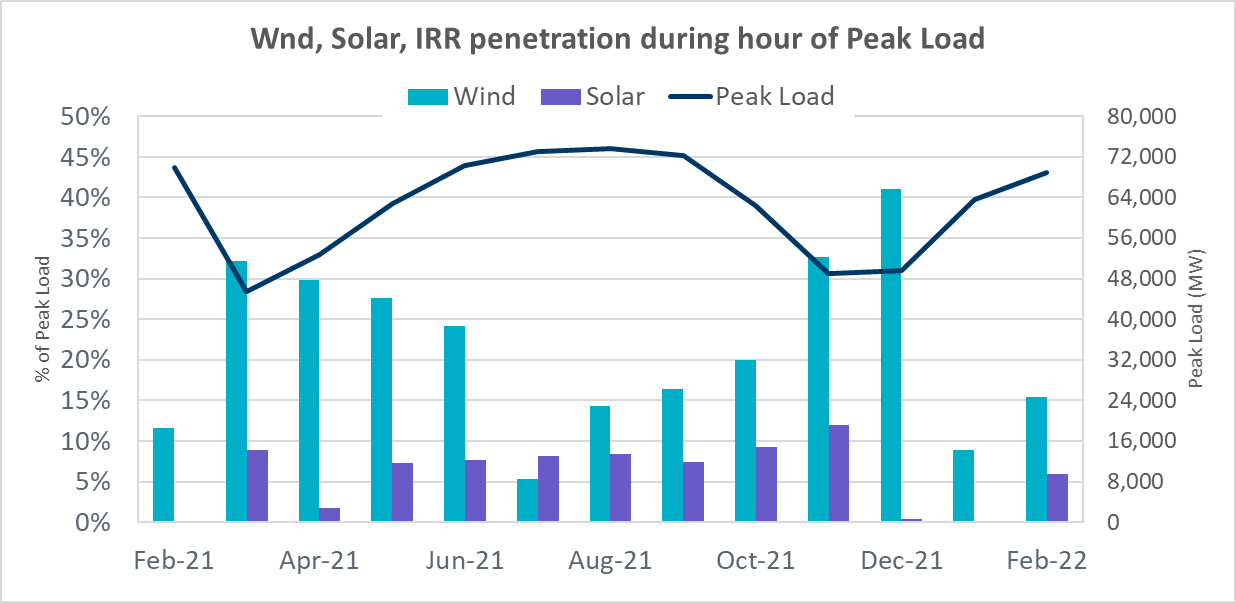 Lastly, the graph below shows the minimum wind, solar and IRR output during the peak load hour as a percentage of the daily peak load for every day in the month.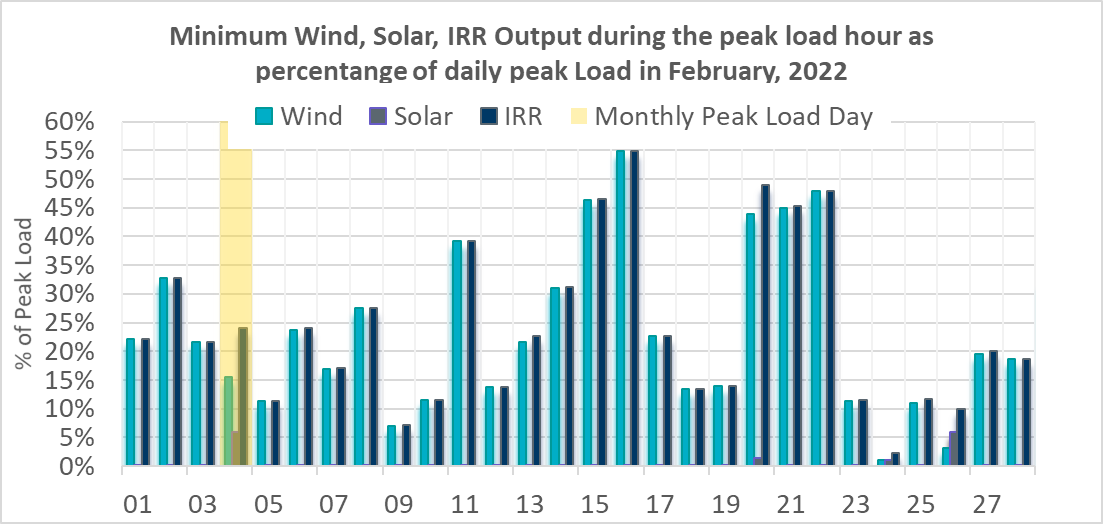 Largest Net-Load RampsThe net-load ramp is defined as the change in net-load (load minus wind and PVGR generation) during the defined time horizon. Such a variation in net-load needs to be accommodated in grid operations to ensure that the reliability of the grid is satisfactorily maintained. The largest net-load ramp during 5-min, 10-min, 15-min, 30-min and 60-min in February 2022 was 1,086 MW, 2,006 MW, 2,887 MW, 5,257 MW, and 9,476 MW, respectively. The comparison with respect to the historical values is given in the table below.COP Error AnalysisCOP Error is calculated as the capacity difference between the COP HSL and real-time HSL of the unit. Mean Absolute Error (MAE) stayed over 11,000 MW until Day-Ahead at 12:00, then dropped significantly to 2,367 MW by Day-Ahead at 14:00. In the following chart, Under-Scheduling Error indicates that COP had less generation capacity than real-time and Over-Scheduling Error indicates that COP had more generation capacity than real-time. 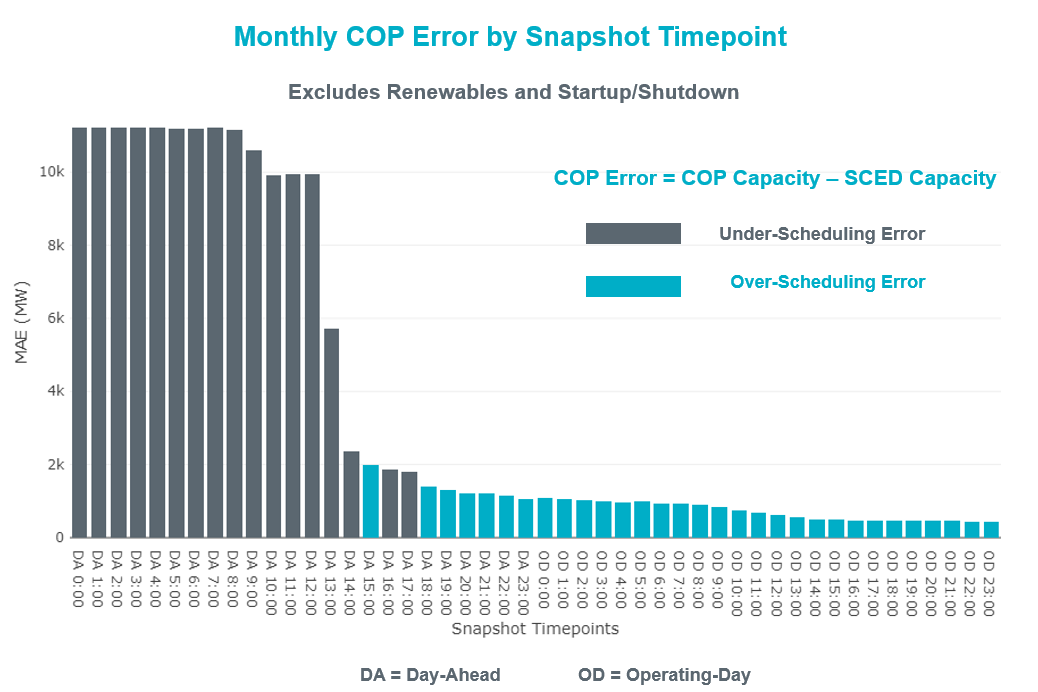 Monthly MAE for the Latest COP at the end of the Adjustment Period was 447 MW with median ranging from -116.25 MW for Hour-Ending (HE) 21 to 276.9 MW for HE 12. HE 1 on 02/22/2022 had the largest Over-Scheduling Error (2,053 MW) and HE 11 on 02/24/2022 had the largest Under-Scheduling Error (-2,418 MW). 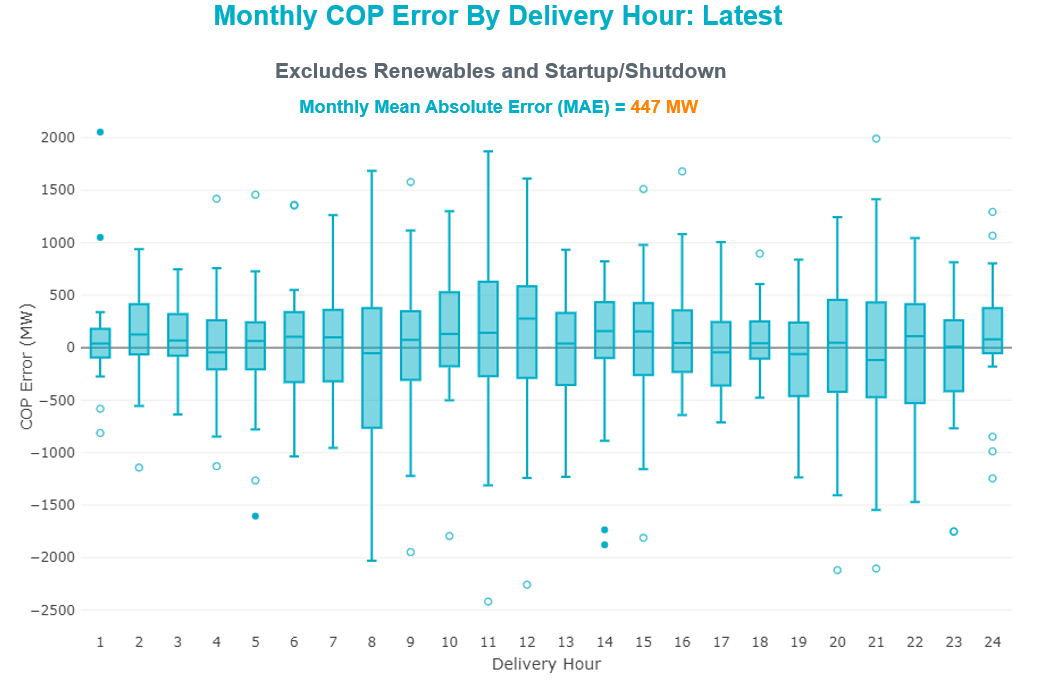 Monthly MAE for the Day-Ahead COP at 12:00 was 9,931 MW with median ranging from -13,134 MW for Hour-Ending (HE) 8 to -8,013 MW for HE 13. HE 7 on 02/24/2022 had the largest Under-Scheduling Error (-24,196 MW) and HE 3 on 02/21/2022 had the largest Over-Scheduling Error (1,263 MW).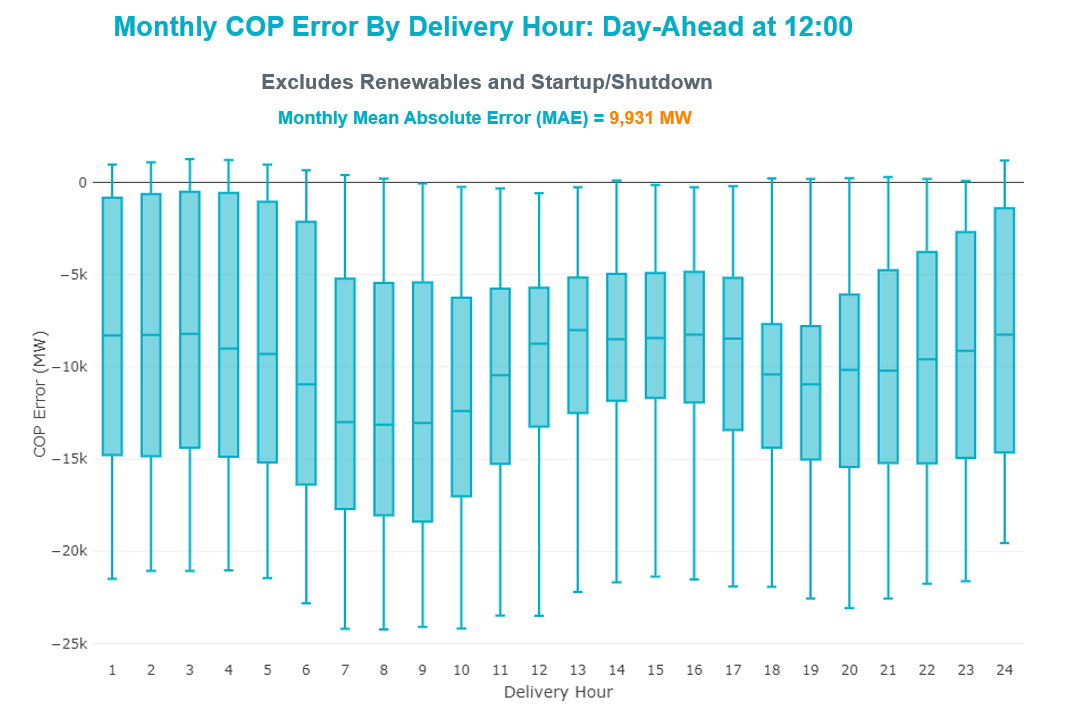 Congestion AnalysisNotable ConstraintsNodal protocol section 3.20 specifies that ERCOT shall identify transmission constraints that are binding in Real-Time three or more Operating Days within a calendar month. As part of this process, ERCOT reports congestion that meets this criterion to ROS. In addition, ERCOT also highlights notable constraints that have an estimated congestion rent exceeding $1,000 for a calendar month. These constraints are detailed in the table below, including approved transmission upgrades from TPIT that may provide some congestion relief based on ERCOT’s engineering judgement. Rows highlighted in blue indicate the congestion was affected by one or more outages. For a list of all constraints activated in SCED, please see Appendix A at the end of this report.Generic Transmission Constraint CongestionThere were 13 days of congestion on the West Texas Export GTC, 21 days on the North Edinburg to Lobo GTC, 2 days on the Bearkat GTC, 17 days on the Nelson Sharpe to Rio Hondo GTC, 11 days on the Valley Export GTC, 17 days on the Panhandle GTC, and 4 days on the Raymondville to Rio Hondo GTC. There was no activity on the remaining GTCs during the month. Note: This is how many times a constraint has been activated to avoid exceeding a GTC limit, it does not imply an exceedance of the GTC occurred or that the GTC was binding.Manual OverridesNoneCongestion Costs for Calendar Year 2022The following table represents the top twenty active constraints for the calendar year based on the estimated congestion rent attributed to the congestion. ERCOT updates this list on a monthly basis.System EventsERCOT Peak LoadThe unofficial ERCOT peak load for the month was 68,954 MW and occurred on 02/04/2022, during hour ending 10:00.Load Shed EventsNone.Stability EventsNone.Notable PMU EventsERCOT analyzes PMU data for any significant system disturbances that do not fall into the Frequency Events category reported in section 2.1. The results are summarized in this section once the analysis has been completed.There were no PMU events outside of those reported in section 2.1.DC Tie CurtailmentNoneTRE/DOE Reportable EventsERCOT ISO submitted an OE-417 for 02/04/2022. Reportable Event Type: Islanding.TNMP submitted an OE-417 for 02/04/2022. Reportable Event Type: Uncontrolled loss of 300MW or more.LCRA submitted an OE-417 for 02/22/2022. Reportable Event Type: Suspicious device or activityLoraine Windpark (Lonewolf) submitted an OE-417 for 2/28/2022. Reportable Event Type: Damage or destruction of its facility.New/Updated Constraint Management PlansThere were three new MPs: MP_2022_02, MP_2022_03, MP_2022_04There were two modified MPs: MP_2022_01, MP_2021_02New/Modified/Removed RASNone.New Procedures/Forms/Operating BulletinsEmergency ConditionsOCNsAdvisoriesWatchesEmergency NoticesNone.Application PerformanceTSAT/VSAT Performance IssuesNone.Communication IssuesNone.Market System IssuesNone.Model UpdatesThe Downstream Production Change (DPC) process allows ERCOT to make changes in the on-line Network Operations Model without loading a completely new model.  The purpose of this process is to allow for reliable grid operations as system conditions change between designated Network Operations Model database loads.  The DPC process is limited in scope to just those items listed below, with equipment ratings updates being the most common.  ERCOT has seen a rise in the use of the DPC process to make on-line updates to the Network Operations Model in recent years, instead of through the standard Network Operations Model Change Request process.Static Line ratings (Interim Update)Dynamic Line ratings (non-Interim Update)Autotransformer ratings (non-Interim Update)Breaker and Switch Normal status (Interim Update)Contingency Definitions (Interim Update)RAP and RAS changes or additions (Interim Update)Net Dependable and Reactive Capability (NDCRC) values (Interim Update)Impedance Updates (non-Interim)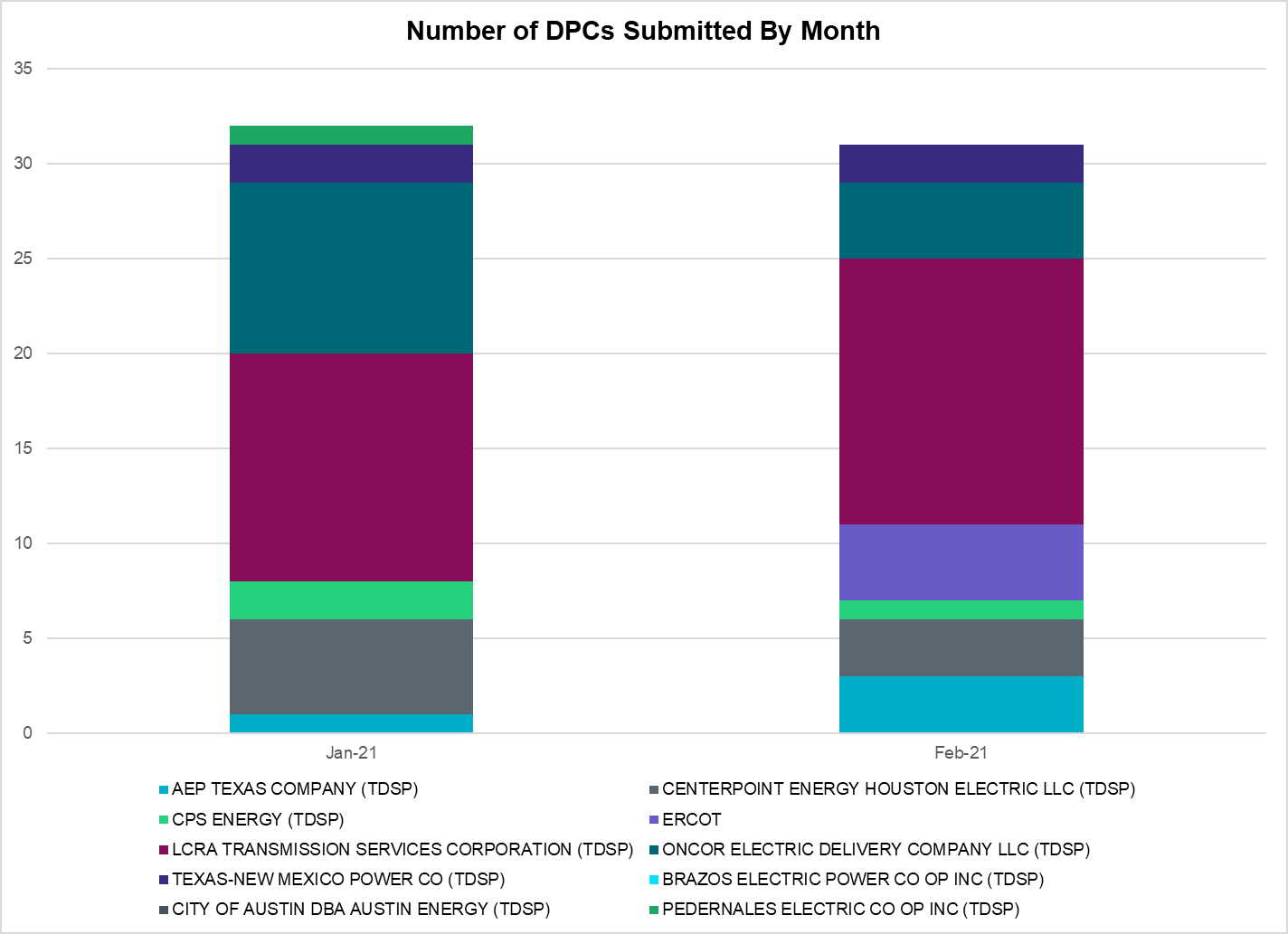 Appendix A: Real-Time ConstraintsThe following is a complete list of constraints activated in SCED. Full contingency descriptions can be found in the Standard Contingencies List located on the MIS secure site at Grid  Generation  Reliability Unit Commitment.Date and TimeDelta FrequencyMax/Min FrequencyDuration of EventPMU Data PMU Data MW LossLoadIRRInertiaDate and Time(Hz)(Hz)Duration of EventOscillation Mode (Hz)Damping RatioMW Loss(MW)% (GW-s)02/04/2022 18:21:260.12859.85100:06:010.7211%121060,63710%355,05702/20/2022 10:13:02-0.14360.10900:03:380.9111%46741,99651%154,65502/22/2022 6:18:280.19359.80700:02:050.683%76437,83451%155,873Date and Time Released to SCEDDate and Time RecalledDuration of EventMaximum MWs ReleasedComments02/04/2022 18:21:4002/04/2022 18:27:3200:05:5282202/22/2022 6:18:3602/22/2022 6:20:2400:01:48786Resource Location# of ResourcesOperating DayTotal # of Hours Committed Total MWhs Reason for CommitmentEAST, NORTH_CENTRAL602/02/20224115,058.0Capacity, Fuel oil capabilityEAST, NORTH_CENTRAL, SOUTH_CENTRAL902/03/202220760,887.0Capacity, Fuel oil capabilityEAST, NORTH_CENTRAL502/04/20226119,947.0Capacity, Fuel oil capabilityEAST, NORTH_CENTRAL602/05/20226019,110.0Capacity, Fuel oil capabilityEAST, NORTH_CENTRAL302/12/2022115,626.4CapacityCOAST, EAST, NORTH, NORTH_CENTRAL, SOUTH_CENTRAL, SOUTHERN2702/23/202226786,801.3Capacity, MSHKENW8, Honor Min Run TimeCOAST, EAST, NORTH_CENTRAL, SOUTH_CENTRAL, SOUTHERN1602/24/202223870,318.3Capacity,Honor Min Run TimeEAST, NORTH_CENTRAL602/25/20228423,652.0Capacity, Honor Min Run TimeCOAST, NORTH_CENTRAL, SOUTH_CENTRAL402/26/2022457,508.0Capacity, Honor Min Run TimeCOAST102/27/20224640.0CapacityCOAST, EAST, NORTH_CENTRAL, SOUTH_CENTRAL603/01/2022268,215.0CapacityMonth and Year5 min10 min15 min30 min60 minFeb 2014971 MW1,610 MW2,164 MW3,516 MW5,960 MWFeb 20151,131 MW1,763 MW2,469 MW4,031 MW6,910 MWFeb 2016999 MW1,658 MW2,144 MW3,504 MW5,923 MWFeb 20171,051 MW1,744 MW2,268 MW3,228 MW5,346 MWFeb 20181,494 MW1,706 MW2,003 MW3,419 MW5,628 MWFeb 20191,094 MW1,793 MW2,388 MW3,718 MW6,540 MWFeb 20201,173 MW1,777 MW2,198 MW4,107 MW7,430 MWFeb 2021933 MW1,661 MW2,374 MW4,479 MW8,079 MWFeb 20221,086 MW2,006 MW2,887 MW5,257 MW9,476 MWAll Months in 2014-20221,494 MW2,006 MW2,887 MW5,882 MW10,364 MWContingency NameOverloaded Element# of Days Constraint BindingCongestion RentTransmission ProjectContingency NameOverloaded Element# of Days Constraint BindingCongestion RentTransmission ProjectTWR(345) JCK-REF27 & JCK-STP18Hillje - South Texas Project 345kV9$13,488,757.54EVRSW TO HLSES 138 DBLCKTMistletoe Heights - Hemphill 138kV6$9,007,490.05BasecaseWESTEX GTC11$8,965,332.87SALSW TO KLNSW 345 DBLCKTKilleen Switch 345kV11$7,767,673.47WDGSW TO MARSW 138 DBLCKTMistletoe Heights - Hemphill 138kV2$6,637,383.19STP SWITCH to Esperanza LIN 1Blessing - Pavlov 138kV9$6,382,754.66MTFSW TO TRSES 138 AND MTFSW TO CRSCN 138 DBLCKTDesoto Switch - Red Oak 138kV1$6,231,596.29FREDERICKSBURG TRX AT2 138/69Gillespie 138kV6$5,662,687.99BasecaseNE_LOB GTC20$5,419,866.57The Lower Rio Grande Valley (LRGV) System Enhancement Project (21RPG017) will improve but not eliminate the need for this GTC.LWSSW TO RNKSW AND LWSSW TO KRWSW 345 DBLCKTArgyle - Highlands Tnp 138kV7$4,332,966.05Fowlerton to LOBO 345 LIN1North Laredo Switch - Piloncillo 138kV15$3,956,729.75MVEC (RANGERVILLE) to LA PALMA LIN 1Stewart Road - Vertrees 138kV1$3,350,935.39GILLESPIE LCRA TRX AT1 138/69Fredericksburg 138kV3$2,772,350.45CLBSW-CMBSW 138&VENSW-JONSW 345_DBLCKTEverman Switch 345kV4$2,720,756.80VICTORIA TRX 69A1 138/69Magruder - Victoria 138kV5$2,590,879.68SAN MIGUEL GEN to FOWLERTON LIN 1San Miguel Gen - Choke Canyon Aep 138kV2$2,398,600.88Manual dbl ckt for NEDIN-BONILLA 345kV & RIOH-PRIM138kVBurns Sub - Rio Hondo 138kV7$2,088,150.17COMANCHE SWITCH (Oncor) to COMANCHE PEAK SES LIN _AComanche Tap - Comanche Switch (Oncor) 138kV9$1,979,362.93BOWEN TATE TAP to BOWEN LIN _KMistletoe Heights - Hemphill 138kV1$1,821,158.55TWR(345) JCK-STP18 & REF-STP27Hillje - South Texas Project 345kV8$1,762,966.46Fowlerton to LOBO 345 LIN1Laredo Vft North - Las Cruces 138kV3$1,652,489.24Laredo VFT North to North Laredo Switch: Rebuild 138 kV Line (58008)HIWAY_9 - CITGO_NO & INDUSTRI 69kV & 138 kVMorris Street - Nueces Bay 138kV3$1,558,485.76BasecaseOmega - Horse Hollow Generation Tie 345kV9$1,450,471.22KENEDSW - TULETA (138) & PETTUS - NORMANNA (69)Coleto Creek - Rosata Tap 138kV4$1,293,484.27Upgrade Coleto Creek - Rosata (50870)Grissom to LON HILL LIN 1Sea Drift Coke - North Carbide 138kV1$1,291,048.27COLETO - GRISSOM (345) & VICTORIA - FANNINS (69)Sea Drift Coke - North Carbide 138kV3$1,278,455.26LON HILL to NELSON SHARPE LIN 1Loyola Sub 138kV2$1,145,821.47Bighil-Kendal 345kVYellow Jacket - Treadwell 138kV9$1,083,382.25BasecasePNHNDL GTC10$936,053.58PLUM to FLATONIA LIN 1Magruder - Victoria 138kV3$777,255.43Grissom to COLETO CREEK LIN 1Beeville - Normanna 69kV6$730,070.04Poesta to Tuleta (5167) - NOTE: This project removes the overloaded element and reconfigures lines in the area, amongst other topology changes.Wirtz-Burnet&Starck 138kVSandy Creek 138kV6$729,390.31Sandy Creek Autotransformer Upgrade (61591)MOORE SWITCHING STATION to PEARSALL SWITCHING STATION LIN 1Uvalde Aep - West Batesville 138kV5$708,039.78DYANN to CANEY LIN AEl Campo - Lane City Pump 138kV9$561,074.09Prairie Switch Wind Interconnection (66124)Fowlerton to LOBO 345 LIN1Bruni Sub 138kV5$552,849.78PH ROBINSON to MEADOW LIN AMagnolia Tnp - Seminole Tnp 138kV4$550,829.71Rebuild Magnolia - Seminole 138 kV Line (4010)SANDY CREEK SWITCHYARD to PITSBURG LIN 1Sandy Creek 138kV3$474,196.94Sandy Creek Autotransformer Upgrade (61591)ODLAW SWITCHYARD to ASPHALT MINES LIN 1Hamilton Road - Maverick 138kV6$471,241.88LON HILL to NELSON SHARPE LIN 1Kingsville - Kleberg Aep 138kV3$470,846.81BasecaseVALEXP GTC10$457,869.47The Lower Rio Grande Valley (LRGV) System Enhancement Project (21RPG017) will improve but not eliminate the need for this GTC.BasecaseNELRIO GTC14$451,442.45The Lower Rio Grande Valley (LRGV) System Enhancement Project (21RPG017) will improve but not eliminate the need for this GTC.POMELO to NORTH EDINBURG LIN 1Lobo - Freer 69kV3$395,224.59TWR (138) BCV-CV03 & GBY-PSA03Highlands - Power Systems Arco Cogen 138kV5$350,876.56BasecaseBrightside Solar - Charter 69kV4$294,120.34LON HILL to NELSON SHARPE LIN 1Celanese Bishop - Kleberg Aep 138kV3$223,696.30AJO to NELSON SHARPE LIN 1Las Pulgas - Raymondville 2 138kV4$187,284.34STILLMAN to SOUTH CARBIDE LIN 1Palo Alto Substation - Titan Substation 138kV4$151,273.62I_DUPSW-MCCAMPBE #1 & HECKERDupont Switch - Ingleside - Mccampbell 138kV3$144,796.98LAQUINTA to LOBO LIN 1Bruni Sub 138kV8$132,003.07KLEBERG AEP to LOYOLA SUB LIN 1Loyola Sub 138kV3$128,485.87MOLINA - LOBO 138 & LOBO - CENIZO 345Goddard - Tango 345kV3$105,441.26GILA to MAYO LIN 1Whitepoint - Rincon 138kV3$97,405.50COLETO CREEK to PAWNEE SWITCHING STATION LIN 1Coleto Creek - Rosata Tap 138kV3$84,606.21Upgrade Coleto Creek - Rosata (50870)STP to HLJ & Anstrom345 KV DOUBLEBlessing - Palacios 69kV3$80,712.25Fowlerton to LOBO 345 LIN1Asherton - Catarina 138kV3$61,883.14Manual dbl ckt for NEDIN-BONILLA 345kV & RIOH-PRIM138kVSouth Carbide - Stillman 138kV3$52,196.82Wshack-Samsw&Navarro 345kVBarton Chapel Wind Farm - Oran Sub 138kV3$42,157.29KENEDY SWITCH TRX 69A1 138/69Beeville - Charter 69kV8$36,901.93Poesta to Three Rivers (5166)  - NOTE: This project removes the overloaded element and reconfigures lines in the area, amongst other topology changes.THREE RIVERS TRX AUT3 138/69Beeville - Charter 69kV3$36,342.61Poesta to Three Rivers (5166)  - NOTE: This project removes the overloaded element and reconfigures lines in the area, amongst other topology changes.MANUAL PEBSW-DESSW 138 KVTrumbull 138kV3$32,157.32BasecaseRV_RH GTC4$27,369.54SOUTH CARBIDE to TITAN SUBSTATION LIN 1South Carbide - Stillman 138kV3$25,022.90SIGMOR to THREE RIVERS LIN 1Beeville - Charter 69kV12$20,450.87Poesta to Three Rivers (5166)  - NOTE: This project removes the overloaded element and reconfigures lines in the area, amongst other topology changes.BasecaseSweetwater Wind 3 345kV4$17,910.24ContingencyOverloaded Element# of 5-min SCEDEstimatedTransmission ProjectWDGSW TO MARSW 138 DBLCKTMistletoe Heights - Hemphill 138kV2078$30,437,608.94BasecaseWESTEX GTC3514$26,282,989.02SALSW TO KLNSW 345 DBLCKTKilleen Switch 345kV2982$14,763,713.92TWR(345) JCK-REF27 & JCK-STP18Hillje - South Texas Project 345kV1590$13,488,757.54BasecaseNE_LOB GTC5841$11,915,405.44The Lower Rio Grande Valley (LRGV) System Enhancement Project (21RPG017) will improve but not eliminate the need for this GTC.EVRSW TO HLSES 138 DBLCKTMistletoe Heights - Hemphill 138kV1065$9,007,490.05STP SWITCH to Esperanza LIN 1Blessing - Pavlov 138kV2209$8,551,326.03MTFSW TO TRSES 138 AND MTFSW TO CRSCN 138 DBLCKTDesoto Switch - Red Oak 138kV67$6,231,596.29FREDERICKSBURG TRX AT2 138/69Gillespie 138kV1122$5,733,841.31Fowlerton to LOBO 345 LIN1Bruni Sub 138kV2362$5,462,452.47LWSSW TO RNKSW AND LWSSW TO KRWSW 345 DBLCKTArgyle - Highlands Tnp 138kV1864$4,888,256.21SAN MIGUEL GEN to FOWLERTON LIN 1San Miguel Gen - Choke Canyon Aep 138kV828$4,551,620.90Fowlerton to LOBO 345 LIN1North Laredo Switch - Piloncillo 138kV1787$4,155,564.84BasecaseEASTEX GTC157$3,630,343.53COMANCHE SWITCH (Oncor) to COMANCHE PEAK SES LIN _AComanche Tap - Comanche Switch (Oncor) 138kV1632$3,498,677.21MVEC (RANGERVILLE) to LA PALMA LIN 1Stewart Road - Vertrees 138kV356$3,350,935.39Manual dbl ckt for NEDIN-BONILLA 345kV & RIOH-PRIM138kVBurns Sub - Rio Hondo 138kV1623$3,343,220.55BasecaseOmega - Horse Hollow Generation Tie 345kV1800$3,082,310.31Helotes-Anderson&Cagnon 138kVCagnon 345kV139$2,867,911.09GILLESPIE LCRA TRX AT1 138/69Fredericksburg 138kV638$2,772,350.45DateSubjectBulletin No.02/28/2022DC Tie V1 Rev 69102802/28/2022Real Time Desk V1 Rev 80102902/28/2022Reliability Risk Desk Operating Procedure V1 Rev 27103002/28/2022Reliability Unit Commitment V1 Rev 67103102/28/2022Resource Desk V1 Rev 68103202/28/2022Shift Supervisor Desk V1 Rev 78103302/28/2022Transmission and Security Desk V1 Rev 931034Date and TimeMessageJan 27, 2022 13:00CPTOCN issued for the predicted extreme cold weather event for the ERCOT Region Wednesday evening, February 2, 2022 through Saturday, February 5, 2022.Feb 20, 2022 15:30 CPTOCN issued due to the increasing potential of freezing precipitation over the West Texas area and much of North Central area including the DFW area for Wednesday, February 23, 2022 thru Friday, February 25, 2022.Date and TimeMessageJan 31, 2022 09:00CPTAdvisory issued for an extreme cold weather event with forecasted icing conditions for the ERCOT Region Wednesday evening, February 2, 2022 through Sunday, February 6, 2022.Feb 1, 2022 13:30 CPTERCOT has postponed the deadline for the posting of the DAM solution for Operating Day 02/02/2022 due to delay in clearing DAM.Feb 21, 2022 15:30 CPTAdvisory issued due to the potential of freezing precipitation has increased over the West Texas area and much of North Central area including the DFW area for Wednesday, February 23, 2022 thru Friday, February 25, 2022.Date and TimeMessageFeb 1, 2022 09:00 CPTWatch issued for an extreme cold weather event with forecasted icing conditions for the ERCOT Region Wednesday evening, February 2, 2022 through Sunday, February 6, 2022.	Feb 1, 2022 18:00 CPTERCOT has issued a Watch for DRUC timeline deviation.Transmission OperatorNumber of DPCsAEP TEXAS COMPANY (TDSP)3BRAZOS ELECTRIC POWER CO OP INC (TDSP)0BROWNSVILLE PUBLIC UTILITIES BOARD (TDSP)0BRYAN TEXAS UTILITIES (TDSP)0CENTERPOINT ENERGY HOUSTON ELECTRIC LLC (TDSP)3CITY OF AUSTIN DBA AUSTIN ENERGY (TDSP)0CITY OF COLLEGE STATION (TDSP)0CITY OF GARLAND (TDSP)0CPS ENERGY (TDSP)1DENTON MUNICIPAL ELECTRIC (TDSP)0ELECTRIC TRANSMISSION TEXAS LLC (TDSP)0ERCOT4LCRA TRANSMISSION SERVICES CORPORATION (TDSP)14LONE STAR TRANSMISSION LLC (TSP)0ONCOR ELECTRIC DELIVERY COMPANY LLC (TDSP)4PEDERNALES ELECTRIC CO OP INC (TDSP)0RAYBURN COUNTRY CO OP DBA RAYBURN ELECTRIC (TDSP)0SHARYLAND UTILITIES LP (TDSP)0SOUTH TEXAS ELECTRIC CO OP INC (TDSP)0TEXAS MUNICIPAL POWER AGENCY (TDSP)0TEXAS-NEW MEXICO POWER CO (TDSP)2Contingency NameOverloaded ElementFrom StationTo StationCount of DaysBASE CASENE_LOBn/an/a21BASE CASEPNHNDLn/an/a17BASE CASENELRIOn/an/a17BASE CASEBRIGHT_CHARTE1_1BRIGHTSDCHARTER15SLOBSA25NLARSW_PILONC1_1PILONCILNLARSW15SLOBSA25NLARSW_PILONC1_1NLARSWPILONCIL15BASE CASEWESTEXn/an/a13DSALKLN5KLNSW_MR2HKLNSWKLNSW12STHRSIG8BEEVIL_CHARTE1_1CHARTERBEEVILLE12STHRSIG8BEEVIL_CHARTE1_1BEEVILLECHARTER12SSTPESP8BLESSI_PAVLOV1_1BLESSINGPAVLOV12SCMNCPS5651__BCMNSWCMNTP11DBIGKEN5TREADW_YELWJC1_1TREADWELYELWJCKT11BASE CASEVALEXPn/an/a11SLAQLOB8BRUNI_69_1BRUNIBRUNI11XKEN289BEEVIL_CHARTE1_1CHARTERBEEVILLE9BASE CASEHHGTOM_1HHGTOMEGA9DSTPRED5CKT_3124_1STPHLJ9SWRDYN8EL_CAM_LANCTY1_1LANCTYPMEL_CAMPO9DREFSTP5CKT_3124_1STPHLJ8DWIRSTA8SANDCR_AT1SANDCRSANDCR8SLOBSA25BRUNI_69_1BRUNIBRUNI8DLWSRNK5587__AARGYLLWSVH8SMOOPEA8UVALDE_W_BATE1_1W_BATESVUVALDE7MHARNED5BURNS_RIOHONDO_1RIOHONDOMV_BURNS7DEVRHLS86125__CMSTLTHMPHL6XFRE89GILLES_AT1GILLESGILLES6SLOBSA25ASHERT_CATARI1_1CATARINAASHERTON6SBRAUVA8HAMILT_MAVERI1_1HAMILTONMAVERICK6SMDOPHR5G138_10B_1SEMINOLEMAGNO_TN6SLOBSA25ASHERT_CATARI1_1ASHERTONCATARINA6SGRICOL5BEEVIL_NORMAN1_1BEEVILLENORMANNA6DWSHNAV56377__ABRTSWORANS5SN_SAJO5LASPUL_RAYMND1_1LASPULGARAYMND25SKLELOY8LOYOLA_69_1LOYOLALOYOLA5DCMBJON5EVRSW_MR3HEVRSWEVRSW5XVI2C89MAGRUD_VICTOR2_1VICTORIAMAGRUDER5XTHR89BEEVIL_CHARTE1_1BEEVILLECHARTER5SPLUFLA8MAGRUD_VICTOR2_1VICTORIAMAGRUDER5SBRAUVA8MAXWEL_WHITIN1_1MAXWELLWHITING5XTHR89BEEVIL_CHARTE1_1CHARTERBEEVILLE5DBCVPSA8HL_PSA08_APSAHL5SFORYEL8HEXT_MASONS1_1MASONSWHEXT5SFORYEL8HEXT_MASONS1_1HEXTMASONSW5SBTPBNT8MYRA_VAL_1MYRAVALYVIEW4STITSCA8SCARBI_STILLM1_1SCARBIDESTILLMAN4BASE CASERV_RHn/an/a4SSPJFS8JFSSC_06_AJFSSC4SSTISCA8PALOAL_TITAN_1_1TITAN_SUPALOALTO4SN_SLON5CELANE_KLEBER1_1CELANEBIKLEBERG4SPOMNED5FREER_LOBO1_1LOBOFREER4DSTPANS5BLESSI_PALACI1_1BLESSINGPALACIOS4SFORYEL8MASNPH_MASN1_1MASNMASNPHT4SSANPIT8SANDCR_AT1SANDCRSANDCR4BASE CASESWEETWN3_XF31SWEETWN3SWEETWN34DKENNO89COLETO_ROSATA1_1COLETOROSATA4SN_SLON5KINGSV_KLEBER1_1KLEBERGKINGSVIL4DCMBJON561__BEVRSWVENSW3MHARNED5SCARBI_STILLM1_1SCARBIDESTILLMAN3SBRAHAM8HAMILT_MAVERI1_1HAMILTONMAVERICK3DEAB_WR8LANCTY_LAN_CT1_1LAN_CTYLANCTYPM3SLOBSA25LARDVN_LASCRU1_1LARDVNTHLASCRUCE3DCOLFA59NCARBI_SEADRF1_1NCARBIDESEADRFTC3DDUPHE18I_DUPS_MCCAMP2_1I_DUPSWMCCAMPBE3SWRDYN8LANCTY_LAN_CT1_1LAN_CTYLANCTYPM3DHWIND89MORRIS_NUECES1_1NUECES_BMORRIS3SSANFOW5SNMIG_AEPCHKCN_1SANMIGLCHOKCNYN3SPALSCA8SCARBI_STILLM1_1SCARBIDESTILLMAN3MDESPEB8TRU_UAT1TRUTRU3DMGSBIT56036__ATKWSWMGSES3SALIKIN8FALFUR_PREMON1_1FALFURPREMONT3XGIL89FREDER_AT2FREDERFREDER3DMOLLO58GODDAR_TANGO1_1GODDARDTANGO3SGRILON5NCARBI_SEADRF1_1NCARBIDESEADRFTC3SMAYWHI8RINCON_WHITE_2_1WHITE_PTRINCON3SCOLPAW5COLETO_ROSATA1_1COLETOROSATA3DMGSBTR56036__ATKWSWMGSES3SJONCPS561__BEVRSWVENSW3BASE CASEBEARKTn/an/a2DSTPRED5LAN_CT_PAVLOV1_1PAVLOVLAN_CTY2DCMBJON5TVBP1__ATVWSWEVRSW2SELMTH251020__AELMOTMCTYE2SSANFOW5COTULL_REVEIL1_1REVEILLECOTULLA2SN_SLON5LOYOLA_69_1LOYOLALOYOLA2DELMSAN5POT_OAKS_1POTEETSOAKS92MHARRIO5SCARBI_STILLM1_1SCARBIDESTILLMAN2DEVRWDG86125__CMSTLTHMPHL2SGRICOL5CALLIC_LON_HI1_1LON_HILLCALLICOA2SBRAUVA8ESCOND_GANSO1_1GANSOESCONDID2SJONCPS5EVRSW_MR3HEVRSWEVRSW2SCT2CAR8HAMILT_MAXWEL1_1MAXWELLHAMILTON2SFORYEL8HEXT_YELWJC1_1YELWJCKTHEXT2SPAWCAL5POT_OAKS_1POTEETSOAKS92DBIGKEN5SAPOWE_TREADW1_1SAPOWERTREADWEL2DGRMGRS86830__BCRDSWOLNEY2SBONNED5BURNS_RIOHONDO_1RIOHONDOMV_BURNS2SLGEI_D8I_DUPS_LGE1_1LGEI_DUPSW2SSTPESP8LAN_CT_PAVLOV1_1PAVLOVLAN_CTY2DCAGBRA5N5_P4_2_1CALAVERSSKYLINE2DCOMPRS8RYSSW_FMR2RYSSWRYSSW2SMVRLA_8STEWAR_VERTRE1_1STEWARTVERTREES2DELMSAN5BEEVIL_NORMAN1_1BEEVILLENORMANNA2BASE CASECP_MVCNT_1MV_CNTRACOFFPORT2DPHRAL58G138_10B_1SEMINOLEMAGNO_TN2SGRICOL5GODDAR_TANGO1_1GODDARDTANGO2DI_DRIN8INGLES_I_DUPS1_1I_DUPSWINGLESID2DELMSAN5MAGRUD_VICTOR2_1VICTORIAMAGRUDER2SCOLPAW5MAGRUD_VICTOR2_1VICTORIAMAGRUDER2SREAUVA8UVALDE_W_BATE1_1W_BATESVUVALDE2DCABFAL5BEEVIL_CHARTE1_1CHARTERBEEVILLE2SPOMNED5BEEVIL_CHARTE1_1CHARTERBEEVILLE2DHLJBLY5BLESSI_PAVLOV1_1BLESSINGPAVLOV2DWIRSTA8PITSBU_AT1PITSBUPITSBU2SGARBAT815010__BBLISSESTILES2DKOCNUE8CHAMPL_WEIL_T1_1WEIL_TRCCHAMPLIN2SLOBSA25FALFUR_PREMON1_1FALFURPREMONT2SGA2ROM8GARZA_69A1GARZAGARZA2DMGSMDS5MDSSW_MR1HMDSSWMDSSW2DJACALV8MYRA_VAL_1MYRAVALYVIEW2DKG_NB_5BCVLY_03_ABCVLY2SPAWCAL5BEEVIL_NORMAN1_1BEEVILLENORMANNA2DCABFAL5FREER_LOBO1_1LOBOFREER2MHARNED5LASPUL_RAYMND1_1LASPULGARAYMND22SMV_PAR8RIOHND_ERIOHND_1MV_RIOHORIOHONDO2SJONCPS5TVBP1__ATVWSWEVRSW2DSTEXP12BLESSI_LOLITA1_1LOLITABLESSING1DWHILON5BLESSI_PALACI1_1BLESSINGPALACIOS1DNUEGIL8CHAMPL_WEIL_T1_1WEIL_TRCCHAMPLIN1DCLEZOR5CLEASP_AT1HCLEASPCLEASP1MWBAUVA8DOWNIE_READIN1_1DOWNIESREADING1DCMBJON5EVRSW_MR3LEVRSWEVRSW1SGAFPHR8G138_2_1ATTWATERPHR1SAIRNCA8GRETA_REFUGI1_1REFUGIOGRETA1SSEAMEL8GRETA_REFUGI1_1REFUGIOGRETA1SDIMBEV8HAMILT_MAVERI1_1HAMILTONMAVERICK1DMGSLNG5HARGRO_TWINBU1_1TWINBUHARGROVE1SSKYCAL5N5_P4_1_1CALAVERSSKYLINE1BASE CASETHOMASTN_PS1THOMASTNTHOMASTN1DD1RAZ_8UVALDE_W_BATE1_1W_BATESVUVALDE1SHUNMCC8103T262_1RATTLEREDWOO1DLYTZOR5106T200_1REDWOOSANMAR1DCAGCO58122T122_1COMFORRAYBAR1DWIRSTA834T267_1SANDMOCTECBU1DCAGCO58584T584_1KENDALWELFAR1SBWTBOW86125__CMSTLTHMPHL1DDMTBCK86235__ACGRSWSNYDR1SSKISIN9BEEVIL_CHARTE1_1CHARTERBEEVILLE1SSANFOW5BEEVIL_NORMAN1_1BEEVILLENORMANNA1DWHILON5CALLIC_LON_HI1_1LON_HILLCALLICOA1SLOBSA25CATARI_PILONC1_1PILONCILCATARINA1SN_SLON5CELANE_N_SHAR1_1N_SHARPECELANEBI1SVICCO28COLETO_VICTOR2_1COLETOVICTORIA1DCENFAL5FREER_LOBO1_1LOBOFREER1DLONWAR5NCARBI_SEADRF1_1NCARBIDESEADRFTC1STBSNG5THWZEN71_AZENTHW1DBUCKLN5TREADW_YELWJC1_1TREADWELYELWJCKT1DCOLFA59VICTO_WARBU_1A_1VICTORIAWARBURTN1DCAGCI58255T279_1PIPECRMEDILA1DCPSST58651__CCMNTPSHILO1DSTPANS5BLESSI_LOLITA1_1BLESSINGLOLITA1DCOLFA59CALLIC_LON_HI1_1LON_HILLCALLICOA1MSCBER8CL_HG_33_ACLHG1SPAWCAL5COLETO_ROSATA1_1COLETOROSATA1SF2KEN8KARNES_KENEDS1_1KENEDSWKARNESCI1SCENLOB5PAWNEE_TANGO1_1TANGOPAWNEE1DLYTTUN8103T262_1RATTLEREDWOO1STANPAW5CALLIC_LON_HI1_1LON_HILLCALLICOA1SMV_RI28CP_MVCNT_1MV_CNTRACOFFPORT1DELMMAR5E5_P4_2_1ELMCREEKSKYLINE1DEAB_WR8EL_CAM_LANCTY1_1LANCTYPMEL_CAMPO1MHARNED5HAINE__LA_PAL1_1LA_PALMAHAINE_DR1BASE CASEHWY511_COFEPRT_1COFFPORTMV_HW5111SCOLPAW5MAGRUD_THOMAS1_1MAGRUDERTHOMASTN1SPAWCAL5MAGRUD_VICTOR2_1VICTORIAMAGRUDER1XARA89NAVALB_N_PADR1_1NAVALBASN_PADRE1DCOLFA59NORMAN_PETTUS1_1PETTUSNORMANNA1SBIGSCH5SANTIA_SAPOWE1_1SANTIAGOSAPOWER1DSALTM58SEA_AAT1SEASEA1DELMSAN5UVALDE_W_BATE1_1W_BATESVUVALDE1DCAGCO58583T583_1BANDERMASOCR1MPEBSHK8920__EMTFSWTLC1DLONWAR5BEEVIL_NORMAN1_1BEEVILLENORMANNA1SMOOPEA8KARNES_KENEDS1_1KENEDSWKARNESCI1SOBWAP5OB_WAP98_AWAPOB1SMV_MV78RIOHND_ERIOHND_1MV_RIOHORIOHONDO1DLYTZOR5103T262_1RATTLEREDWOO1MSCBER8CL_HG_33_AHGCL1SCO2EUL8COLETO_ROSATA1_1COLETOROSATA1SWRCAC8EL_CAM_LANCTY1_1LANCTYPMEL_CAMPO1DDELGA58FREER_LOBO1_1LOBOFREER1DBIGKEN5FRIR_ROCKSP1_1FRIRROCKSPRS1DSALHUT5GABRIE_AT1GABRIEGABRIE1DCOLFA59GODDAR_TANGO1_1GODDARDTANGO1DJFSFT_8JFSSC_06_AJFSSC1MJFSCGR8JFSSC_06_AJFSSC1SGRILON5NORMAN_PETTUS1_1NORMANNAPETTUS1SGRILON5NORMAN_PETTUS1_1PETTUSNORMANNA1DCOLFA59PAWNEE_TANGO1_1TANGOPAWNEE1DWHIGIB8RINCON_WHITE_2_1WHITE_PTRINCON1SECRDMT86235__ACGRSWSNYDR1DMTSCOS56437__FSCRCVKNAPP1SGEOSIG8BEEVIL_CHARTE1_1CHARTERBEEVILLE1SMOOPEA8DILLY_PEARSA1_1DILLYPEARSAL11DRAZHON8DOWNIE_READIN1_1DOWNIESREADING1DWAP_OB5EU_SF_09_ASFEU1DWHILON5NCARBI_SEADRF1_1NCARBIDESEADRFTC1DELMSAN5NORMAN_PETTUS1_1NORMANNAPETTUS1SGRICOL5PAWNEE_TANGO1_1TANGOPAWNEE1SCRTEIL8RKYROAD_ESTILE_1ESTILESRCKYROAD1BASE CASESCARBI_STILLM1_1SCARBIDESTILLMAN1SSTABS186144__ABSPRWSTASW1SCOLBAL8BALLIN_HUMBLT1_1BALLINGEHUMBLTAP1BASE CASEBEEVIL_CHARTE1_1CHARTERBEEVILLE1DELMTEX5BLESSI_PALACI1_1BLESSINGPALACIOS1DSWELNC5BLUF_C_MULBER1_1BLUF_CRKMULBERRY1DBIGKEN5BONDRO_SONR1_1SONRBONDROAD1DTID_SC8CL_HG_33_ACLHG1SODLBRA8HAMILT_MAVERI1_1HAMILTONMAVERICK1SILLFTL8HAMILT_MAXWEL1_1MAXWELLHAMILTON1DMGSQAL5HARGRO_TWINBU1_1TWINBUHARGROVE1SBWDDBM5LPLMK_LPLNE_1LPLMKLPLNE1SGRICOL5MELONC_RINCON1_1RINCONMELONCRE1DBWNAMO5SAPOWE_SAST1_1SAPOWERSAST1SBIGOR45TREADW_YELWJC1_1TREADWELYELWJCKT1DAUSLOS5355T255_1FPPYD2LYTTON_S1DSALKLN5610__BTMPSWTMPSE1DSCOTKW56215__ABCKSWCGRSW1DMTFCRS8921__ADESSWRDOAK1DGBY_KG5BCVLY_03_ABCVLY1